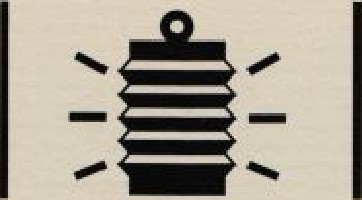 FUNDACION MARIA TERESA MIRALLES SANGRO PARA EL ESTUDIO DE LA EVOLUCION DE LOS CUIDADOS Y EL DESARROLLO DE LA ENFERMERIALibro: “El prodigio de la Filatelia. Razón histórica de la Enfermería” Autora: Dra. Enfermera María Teresa Miralles Sangro.Precio: 45€.Para los socios de la Asociación Española de Enfermería de Salud Mental hay un descuento de 5€, precio total con envío incluido 40€PEDIDOSDatos del socio de la AEESME que solicita el libro: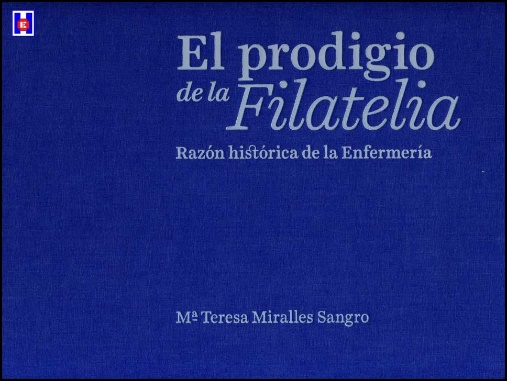 Número de ejemplares……………..Nombre………………………………………………………………….. 		Apellidos…………………………………………………………………Tf. Contacto……………………………………………………………. 		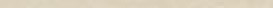 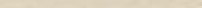 	Dirección postal para el envío:C/………………………………………………..Nº………Piso……………………..Ciudad…………………………………….(…………………………………….)C.P.………………………………………………………………Los socios interesados deben enviar esta hoja cumplimentada a aeesme.aeesme@gmail.com y la secretaría de la AEESME les adjudicará una clave identificativa para aplicar el descuento y la cuenta bancaria para hacer el ingreso correspondiente.